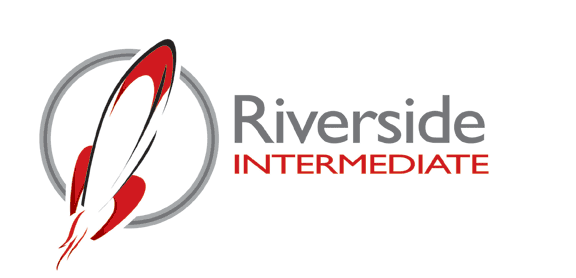 Escuela Intermedia Riverside              Lista de Útiles Escolares 2018-2019Por Favor planean comprar estos útiles escolares antes del comienzo de la escuela y que su hijo/a se los traiga el primer día de escuela. Gracias por venir preparados para aprender.5° Grado - Tradicional y Nueva Tecnología6° Grado - Tradicional1 - paquete de hojas de papel suelto de renglón ANCHO1 - Clasificador/carpeta acordeón con al menos seis bolsillos (C. Dennie/Dove prefieren una carpeta con dientes en lugar de una carpeta de acordeón)2 - paquetes de lápices (40 en total) - (n° 2)1 - paquete de tarjetas de nota 3x5 2 - marcadores fosforescentes (de cualquier color)1 - paquete de crayolas o lápices de color2 - cajas grandes de Kleenex® 2 - paquetes de marcadores para pizarrón blanco (dry erase) - colores oscuros, por favor1 - par de Intra Auriculares/Audífonos para MacBooks (Tienen que ser mantenido en su bolsa de computadora)3 to 4 - libretas de composición de renglón ancho (9.75 por 7.5)4 - barras de pegamento1 - par de tijerasEs posible que también desee comprarbolsa de computadoranotas adhesivasdesinfectante de manostoallitas Lysol®2 - paquetes de hojas de papel suelto de renglón ANCHO1 - Clasificador/carpeta acordeón con al menos cuatro bolsillos1 - carpeta de 3 argollas de 1 pulgada (Matemáticas)1 - carpeta de 3 argollas con divisores de 1.5 pulgadas (LA)1 - libreta de composición (para ciencias)1 - libreta de composición (estudios sociales)1 - carpeta de 3 argollas de 1 pulgada (solamente los alumnos de coro)2 - docenas de lápices (n° 2), con punta1 - par de Intra Auriculares/Audífonos para MacBooks 1 - barra de pegamento2 - marcadores fosforescentes (de cualquier color)2 - cajas de Kleenex ® (para el salón de clase)2 - paquetes de marcadores para pizarrón blanco (dry erase)1 -paquete de crayolas o lápices de colorMochila sin ruedas - deben poder caber dentro del casillero durante el día.Los candados para los casilleros deben comprarse en Riverside por $5.00. Los candados pueden entregarse al fin del año escolar para recibir un reembolso de $3.00.                                6° Grado Nuevo Tecnología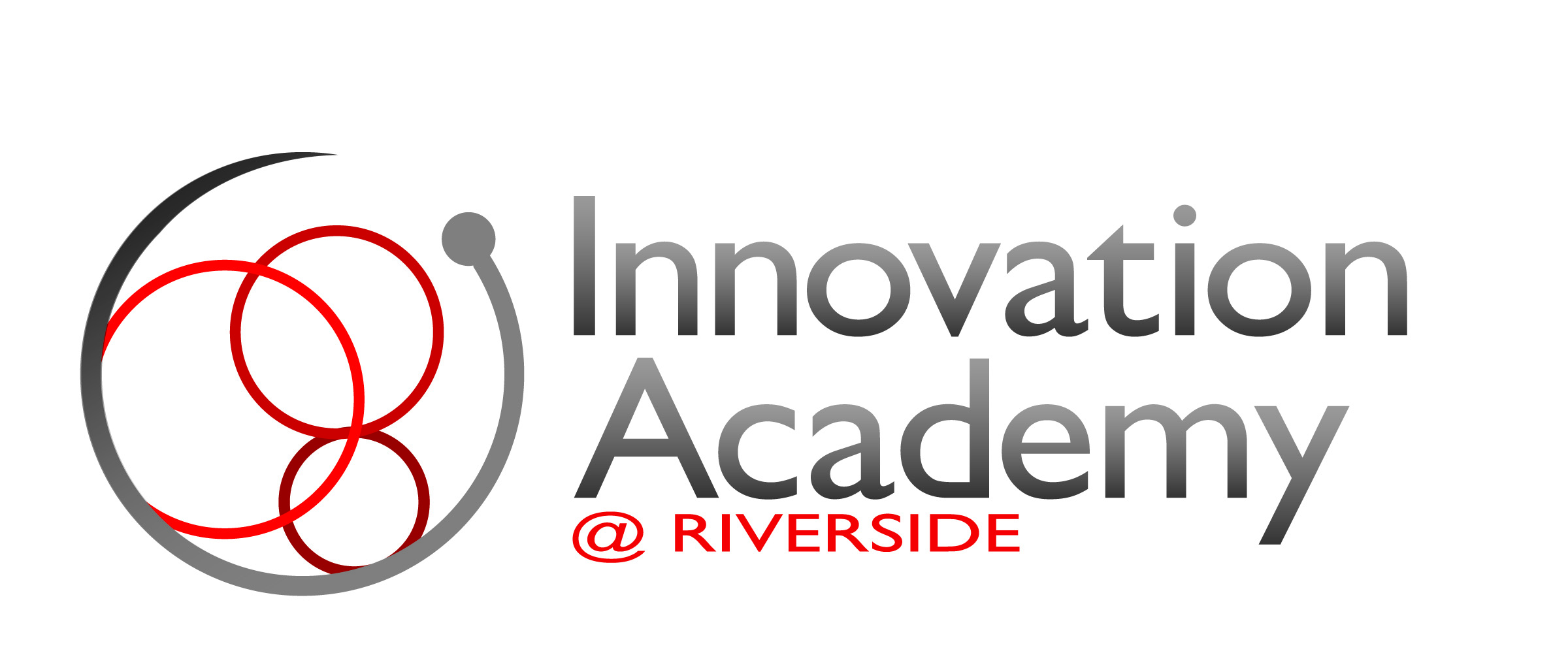                                 6° Grado Nuevo Tecnología2 - paquetes de hojas de papel suelto de renglón ANCHO2 - docenas de lápices (n° 2), con punta1 - par de Audífonos para los MacBooks2 - marcadores fosforescentes (de cualquier color)2 - cajas de Kleenex® (para el salón de clase)2 - paquetes de 4 marcadores para pizarrón blanco (dry erase)1 - carpeta de 3 argollas de 2 pulgadas1 paquete de lápices de color1 paquete de marcadores1 Rollo de cinta adhesiva5 - Paquetes de notas adhesivas2 - Paquetes de tarjetas de nota (de cualquier color)1 - carpeta de 3 argollas de 1 pulgada (solamente los alumnos de coro)Mochila sin ruedas - debe caber poder dentro del casillero durante el día.Los candados para los casilleros deben comprarse en Riverside por $5.00. Los candados pueden entregarse al finl del año escolar para recibir un reembolso de $3.00.